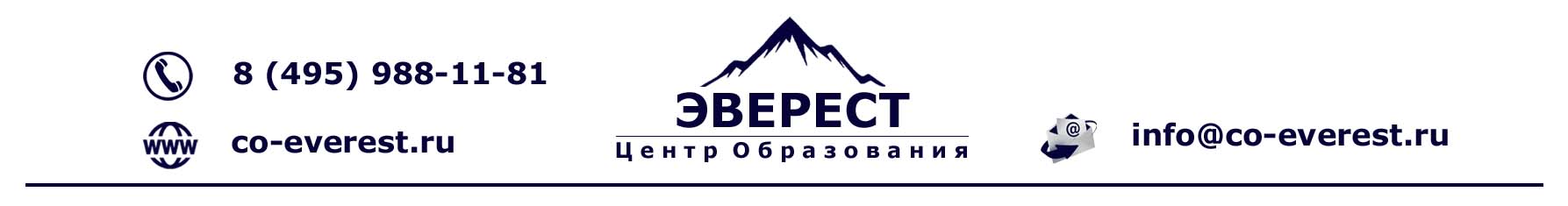 Изменения 2019 года в Законе о контрактной системе. Другой госзаказ.Семинар-практикум для государственных, корпоративных заказчиков и поставщиков________________________________________________________________________________________Сроки и место проведения:21-22 января 2020 г., г. Москва, отель «Берлин» ________________________________________________________________________________________________________Лектор: Вахрамеева Валерия Владимировна - преподаватель-практик с опытом преподавания с 2008 года и работы в закупках с 2011 года, старший преподаватель кафедры «Управление закупочной деятельностью» АНО ДПО «ИПК РБС», разработчик курсов и методических материалов по теме "Управление государственными и муниципальными закупками". Разработка внутренних нормативных документов, регламентирующих закупочную деятельность. Практика работы с ФАС России.________________________________________________________________________________________________________Контактная информация: Центр образования «ЭВЕРЕСТ», тел: 8 (495) 988-11-81E-mail: info@co-everest.ru, dogovor@co-everest.ru; сайт: www.co-everest.ruПрограмма семинара:1-й день (21 января) с 10:00 до 17:00
Изменения 2019 года в Законе о контрактной системе. Другой госзаказ.Обзор изменений 2019 года.  Планируемые изменения 2020 г.Субъекты закупочного процесса.Комиссии по закупкам. Взаимодействие контрактной службы (контрактного управляющего) с комиссией по закупкам. Построение эффективной системы закупок.Требования к участникам закупок. Единый реестр участников закупки: как зарегистрироваться. Реестр аккредитованных участников электронных процедур. Дополнительные требования. Новый механизм реализации дополнительных требований к участникам закупок. Изменения в ПП РФ №99. Конфликт интересов и аффилированность участников. Подтверждение статуса СМП. Расчет доли закупок для СМП и СОНКО.Планирование закупок по правилам 44-ФЗ. Изменения, вступающие в силу с 01 октября 2019 года. Составление планов-графиков.Нормативно-правовые акты, регламентирующие планирование. Изменения в подходе к планированию. Сроки подготовки и формирования планов. Алгоритм действий заказчика при утверждении и размещении планов. Особенности заполнения форм. Внесение изменений в планы-графики. Порядок осуществления контроля.Обоснование закупок. Особенности заполнения формы обоснования закупки. Обязательное общественное обсуждение. Идентификационный код закупки – что с ним будет? Использование Каталога товаров, работ, услуг – обязательно или нет? Использование «Условной единицы» при составлении плана-графика и проведение закупки. Подбор кодов ОКПД2 в сложных закупках. Порядок работы ЕИС. Нормативные затраты и нормативные требования. Начальная (максимальная) цена контракта. Когда обосновывать и как? Методы определения начальной (максимальной) цены. Сущность и обоснование НМЦК. Автоматизированные системы формирования НМЦК.Национальный режим. Описание объекта закупки (Технические задания).Изменения в закупке строительных работ и капитального ремонта.Постановления Правительства, регулирующие применение национального режима при осуществлении закупок. Правила применения Приказа Минфина 126н. Совмещение постановлений и Приказа 126н.Правила описания объекта закупки, изменения в статье 33. Реформа закупок «без объема». Закупки продукции с товарным знаком. Избыточные требования в техническом задании. Форма ТЗ. Ошибки при разработке технического задания. Практика ФАС. Ошибки поставщиков (подрядчиков, исполнителей) при составлении заявки. В конкурсах анонимность прежде всего!2-й день (22 января) с 10:00 до 17:00Осуществление закупок путем проведения конкурентных процедур. Закупки у единственного поставщика. Банковские гарантии.Закупка у единственного поставщика. Действия заказчика при закупке у единственного поставщика. Отмена извещения по закупке у ЕП. Закупки малого объема и «искусственное дробление» закупки. Административная практика. Изменения в статью 93 Закона. ЕАТ «Березка».Выбор способа определения поставщика (подрядчика, исполнителя). Электронные закупки. Условия и сроки отмены процедур.Отбор операторов электронных площадок. Взаимодействие заказчика и оператора электронной площадки. Работа со специальными счетами в банках. Финансовая сторона участия в закупкахИзменения в процедуре электронного аукциона: сроки и стоимость. Электронный конкурс. Запрос котировок и запрос предложений в электронной форме. Сроки и условия участия. Обязательные требования к документации. Примеры работы на электронных площадках. Новые элементы электронных процедур. Плата за победу в конкурентной закупке.Конкурс с ограниченным участием. Изменения по отдыху детей. Запрет субподряда.Типовая документация и типовые заявки. Будет или нет?!?Требования к банковской гарантии. Реестр банковских гарантий. Требования к банкам, их финансовой устойчивости. Планируемые изменения. Изменения с 1 июля в порядке и сроках предоставления банковских гарантий.Контракт по результатам закупок. Контроль в сфере закупок.Обязательные условия в контракте. Сроки заключения и условия авансирования в контракте. Содержание, структура и специальные условия контрактов. Изменение контракта. Дополнительное соглашение, в том числе об исполнении контракта. Порядок исполнения контракта. Изменения в порядке описания Пеней и штрафов. Расторжение контракта. Реестр контрактов. Отчетность при исполнении контракта. Типовые контракты и условия контрактов. Новые права Минфина.Изменение существенных условий контрактов: что еще возможно менять с 1 июля.Расторжение контракта в одностороннем порядке. Когда можно заключаться со «вторым» участником?НДС в контракте. Различная судебная практика. Стоит ли изменять условия контракта по цене из-за увеличения НДС.Приемка и экспертиза при исполнении. Эксперты и экспертные заключения. Требования к оформлению результатов экспертизы. Ответственность экспертов: административная и уголовная. Изменения с января 2019 года. Возможность подписания актов приемки в электронном виде.Деловая игра: «Заключение договора по результатам запроса котировок: Меняем точку зрения».Размещение отчетов об исполнении контрактов. Упрощение закупочного процесса с 12 мая. Позиции региональных контрольных органов.Контроль в сфере закупок. Реестр недобросовестных поставщиков. Изменения в сроках при внесении поставщика в РНП.Реформа контроля в сфере закупок. Обжалование действий (бездействия) заказчика и других участников контрактной системы. Ответственность заказчика и поставщика. Административная практика. Уголовная ответственность за злоупотребление в сфере закупок и подкуп работников контрактных служб. ГИС «Независимый регистратор».Круглый стол: «Влияние изменений в законодательстве о закупках на деятельность контрактных служб и контрактных управляющих».Обсуждение практических вопросов, рекомендации. Информация представлена в виде интеллект карт.Стоимость участия в семинаре:Семинар 2 дня – 21 900 рублей/чел. НДС не взимается. В стоимость входит: участие одного представителя в семинаре два дня, обеды, методические разработки, именной сертификат участника. При обучении двух и более представителей от одной организации – 19 900 руб./чел.Желающие получить удостоверение о повышении квалификации или диплом о профессиональной переподготовке могут продолжить обучение в дистанционном модуле.Стоимость: Удостоверение - 4000 руб. Диплом - 5 000 руб.Акция: Обучение каждого 4-го слушателя от организации – Бесплатно!Контактная информация: Центр образования «ЭВЕРЕСТ», тел: 8 (495) 988-11-81E-mail: info@co-everest.ru, dogovor@co-everest.ru; сайт: www.co-everest.ru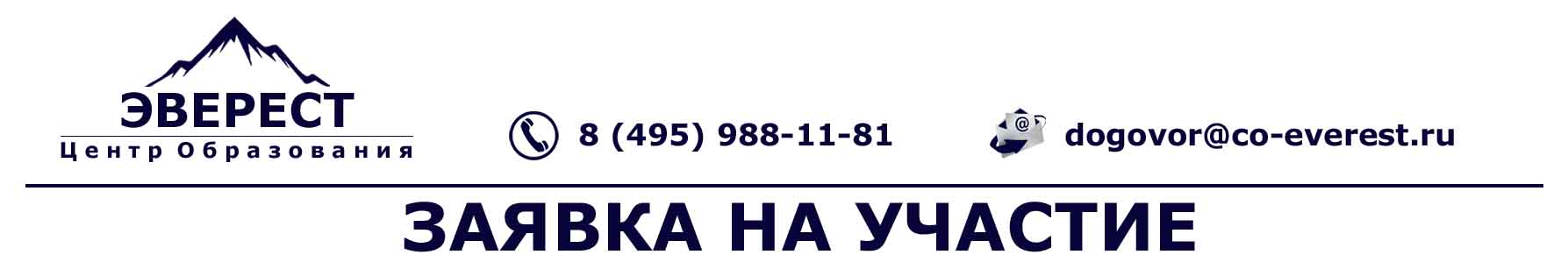 Заполненную заявку просьба направлять на электронную почту dogovor@co-everest.ruЦентр образования «ЭВЕРЕСТ», тел: 8 (495) 988-11-81E-mail: info@co-everest.ru, dogovor@co-everest.ru; сайт: www.co-everest.ruИзменения 2019 года в Законе о контрактной системе. Другой госзаказ.Изменения 2019 года в Законе о контрактной системе. Другой госзаказ.Изменения 2019 года в Законе о контрактной системе. Другой госзаказ.Изменения 2019 года в Законе о контрактной системе. Другой госзаказ.Изменения 2019 года в Законе о контрактной системе. Другой госзаказ.Изменения 2019 года в Законе о контрактной системе. Другой госзаказ.Дата оформления заявки:Дата оформления заявки:Дата оформления заявки:Дата оформления заявки:Дата оформления заявки:Дата оформления заявки:Сроки проведения: Сроки проведения: Сроки проведения: Место проведения: Место проведения: Место проведения: Организация:Организация:Организация:Организация:Организация:Организация:Юридический адрес:Юридический адрес:Юридический адрес:Юридический адрес:Юридический адрес:Юридический адрес:Почтовый адрес:Почтовый адрес:Почтовый адрес:Почтовый адрес:Почтовый адрес:Почтовый адрес:Код города:Код города:Телефоны:Телефоны:Телефоны:Телефоны:E-mail:E-mail:E-mail:E-mail:E-mail:E-mail:Руководитель организации:Руководитель организации:Руководитель организации:Руководитель организации:Действует на основании:Действует на основании:Должность руководителя организации:Должность руководителя организации:Должность руководителя организации:Должность руководителя организации:Должность руководителя организации:Должность руководителя организации:Контактное лицо (Ф.И.О., должность, телефон):Контактное лицо (Ф.И.О., должность, телефон):Контактное лицо (Ф.И.О., должность, телефон):Контактное лицо (Ф.И.О., должность, телефон):Контактное лицо (Ф.И.О., должность, телефон):Контактное лицо (Ф.И.О., должность, телефон):ИНН:ИНН:ИНН:КПП:КПП:КПП:Расчетный счет:Расчетный счет:Расчетный счет:Кор/счет:Кор/счет:Кор/счет:БИК:БИК:Название банка:Название банка:Название банка:Название банка:Список участников семинара:Список участников семинара:Список участников семинара:Список участников семинара:Список участников семинара:Список участников семинара:№Ф.И.О., организация, должность, моб. телефон участника:Ф.И.О., организация, должность, моб. телефон участника:Ф.И.О., организация, должность, моб. телефон участника:Ф.И.О., организация, должность, моб. телефон участника:Стоимость, руб.12345ИТОГО:ИТОГО:ИТОГО:ИТОГО:ИТОГО: